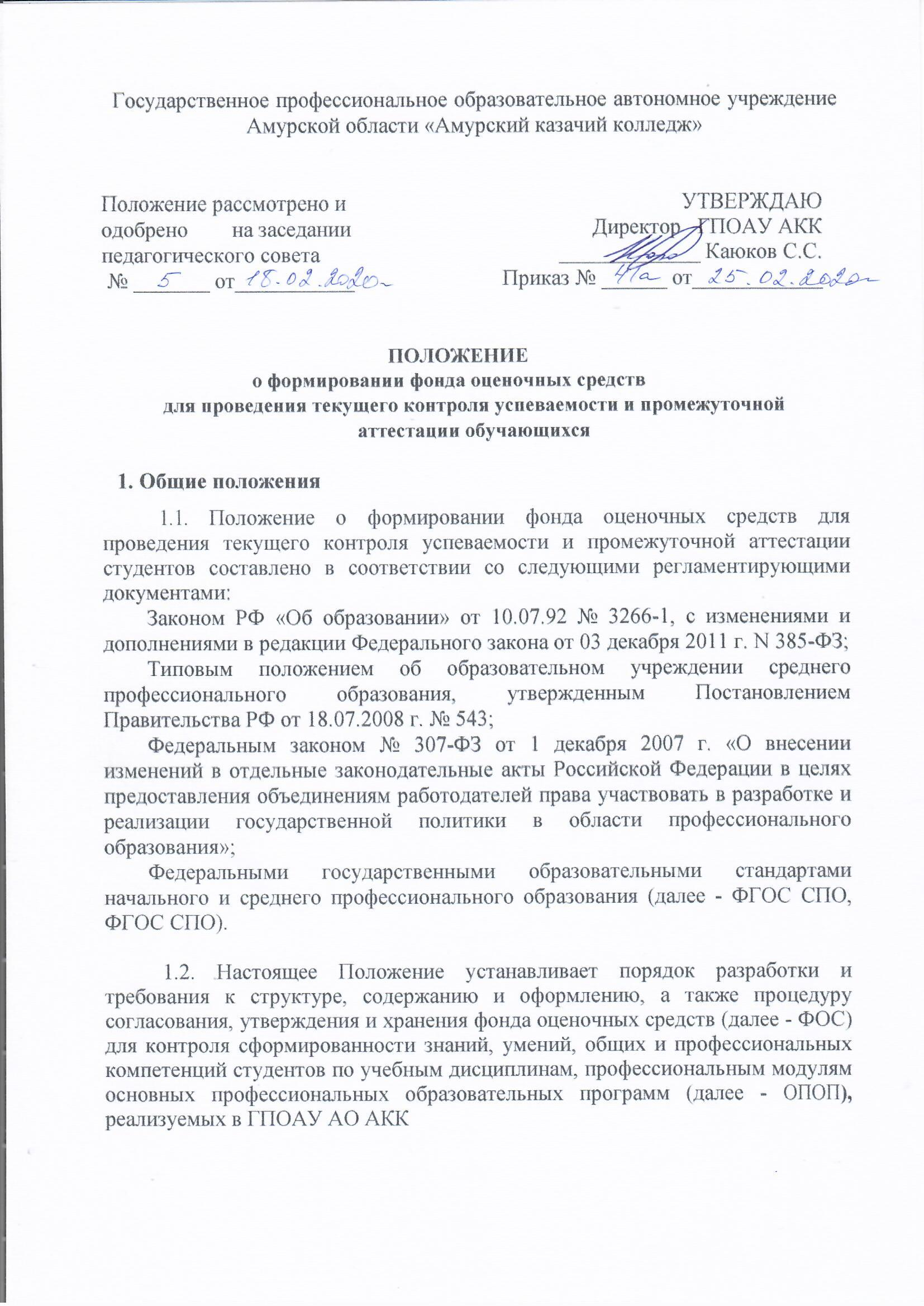 Положениео методических разработках1.Общие положенияНастоящее Положение разработано в соответствии с Законом РФ «Об образовании», Типовым положением об образовательном учреждении среднего профессионального образования, Уставом колледжа.Настоящее Положение устанавливает требования к содержанию, структуре и оформлению методических разработок преподавателей и мастеров производственного обучения.Методическая разработка - это пособие, раскрывающее формы, средства, методы обучения, элементы современных педагогических технологий или сами технологии обучения и воспитания применительно к конкретной теме урока, теме учебной программы, преподаванию курса в целом.Методическая разработка может быть как индивидуальной, так и коллективной работой. Она направлена на профессионально-педагогическое совершенствование педагогических работников или качества подготовки по учебным специальностям/профессиям.Главная цель методической работы педагогического коллектива ГПОАУ АКК - совершенствование квалификации и профессионализма педагога, повышение их компетентности, а также создание методических систем обучения, ориентированных на развитие профессиональных компетенций студентов/обучающихся в соответствии с будущим профилем их деятельности и современными условиями информатизации общества.В зависимости от цели, задач, качества и значимости, методическая работа может быть разных уровней:I уровень - педагог работает с литературой с целью изучения и накопления материала для последующего изменения содержания преподавания, изучает передовой опыт по проблемам разрабатываемой темы;II уровень - педагог использует в работе элементы изученного передового опыта, изменяет содержание и технологию обучения, представляет методическую работу в виде цикла лекций, описаний лабораторных и практических работ;III уровень - педагог создает новую систему, несущую элементы передовых подходов, творчества, диалектического стиля мышления. Результатом этой работы могут быть дидактические пособия, учебно-методический комплекс по разделу или теме, включающий цикл занятий или внеклассных мероприятий; IV уровень - педагог создает работу творческого характера: разрабатывает авторскую программу и проводит экспериментальную работу по ее внедрению, разрабатывает новые дидактические пособия или новые формы и методы обучения; Vуровень - педагог принимает участие в исследовательской или экспериментальной работе по созданию новых дидактических и технологических систем. Разрабатывает УМК к электронному учебнику.Формой работы IV и V уровня может быть распространение своего опыта работы и может выполняться как индивидуально, так и творческими группами преподавателей - единомышленников.Классификация методических разработокМетодическая разработка может представлять собой:Разработку конкретного урока;Разработку серии уроков;Разработку темы учебной дисциплины, МДК, ПМ;Разработку частной (авторской) методики преподавания предмета, МДК, ПМ;Разработку общей методики преподавания предметов, МДК, ПМ;Разработку новых форм, методов или средств обучения и воспитания;Методические разработки, связанные с изменением материально- технических условий преподавания предмета.Учебные издания подразделяются:Учебниксодержит систематическое изложение учебной дисциплины (ее раздела, части), соответствующее учебной программе;официально утвержден;предназначен для студентов/обучающихся.Учебное пособиечастично или полностью дополняет или заменяет учебник;допускает отход от программы для того, чтобы дать возможность обучающимся углубить свои знания какой-либо темы или проблемы;может быть выпущено на одну из частных тем учебной дисциплины;официально утверждено;предназначено для студентов.Учебно-методическое пособие:содержит материалы по методике преподавания учебной дисциплины (ее раздела, части) или по методике воспитания;предназначено для педагогов.Практикум:сборник практических заданий и упражнений, способствующих усвоению, закреплению, проверке знаний;предназначен для студентов.Пособие учебное:словари, справочники, альбомы, плакаты, учебные карты, таблицы, диаграммы, схемы, диафильмы, диапозитивы,  видеофильмы, звукозаписи, слайды и др.предназначено для студентов.Методические изданияМетодическая разработка:содержит конкретные материалы по методике преподавания учебной дисциплины (ее раздела, темы, урока) или проведения внеклассного мероприятия, по современным технологиям обучения, по обобщению передового опыта;планирование материала по курсу (примерная и рабочая программа, рабочий учебный план), положения по вопросам учебно-воспитательной работы (на основе нормативных актов);предназначена для преподавателей.Методические пособия делятся на методические рекомендации и методические указания.Методическое пособие:содержит комплекс четко сформулированных рекомендаций, указаний по выполнению курсовых и дипломных проектов, лабораторных и практических занятий, решению вопросов практики, по подготовке к ГИА; практические задания с примерами их выполнения;предназначено для студентов/обучающихся.Структура методической разработкиСтруктура:Аннотация (кратко, 3-4 предложения)Указывается, какой проблеме посвящается методическая разработка, какие вопросы раскрывает, кому может быть полезнаСодержаниеВведение (раскрывается актуальность данной работы (1-2 стр.), т.е. автор отвечает на вопрос, почему он выбрал эту тему и каково ее место в содержании образования)Основная частьЗаключениеСписок использованных источниковПриложенияСтруктура текста методических указанийНазвание темы и обоснование ее актуальности.Учебные цели:овладение компетенциями (конечная цель);в результате освоения темы студент/обучающийся должен уметь;для формирования умений студент/обучающийся должен знать (исходные базисные знания и умения).Вопросы для самоподготовки к освоению данной темы.Вид занятия (практическое, семинарское, лабораторное занятие).Продолжительность занятия (в академических часах).Оснащение: таблицы, плакаты, муляжи, фантомы, лабораторные данные и др.Содержание занятия:контроль исходного уровня знаний и умений в виде заданий (тестов) разного уровня, типовых задач;разбор с преподавателем основных и наиболее сложных вопросов, необходимых для освоения темы занятия;разбор узловых вопросов изучаемого материала;демонстрация преподавателем, мастером производственного обучения методики практических приемов по данной теме;самостоятельная работа студентов/обучающихся под контролем преподавателя (решение задач, лабораторная работа, оформление результатов проведенной работы и т.д.);контроль освоения темы занятия (тестовый контроль, решение ситуационных задач и др.).Учебно-исследовательская работа по данной теме (написание рефератов, подготовка наглядных пособий, стендов и др.).Литература: основная; дополнительная.В методических указаниях в лаконичной форме может быть дана справочная информация по изучаемой теме, графологическая структура темы, методические советы и указания студентам по выполнению контрольных заданий, эталон решения задачи, контрольные задания в необходимом количестве вариантов, дающие возможность обеспечить индивидуальное выполнение задания студентом. В заключении можно представить тестовые задания (тест-контроль) для самостоятельного контроля уровня усвоения темы с эталоном ответов.Требования к содержанию методических разработокПредварительная работа над методической разработкой:выбор темы разработки. Тема должна быть актуальной, известной педагогу, по данной теме у педагога должен быть накоплен определенный опыт;определение цели методической разработки (например, цель может быть следующей: определение форм и методов изучения содержания темы; раскрытие опыта проведения уроков по изучению той или иной темы учебной программы; описание видов деятельности педагога и обучающихся; описание методики использования современных технических и информационных средств обучения; осуществление связи теории с практикой на уроках; использования современных педагогических технологий или их элементов на уроках и т.д.);изучение зарубежной и отечественной литературы, методических пособий, передового опыта по выбранной теме;составление плана и определение структуры методической разработки;определение направления предстоящей работы.Требования, предъявляемые к методической разработке:Содержание методической разработки должно четко соответствовать теме и цели.Содержание методической разработки должно быть таким, чтобы педагоги могли получить сведения о наиболее рациональной организации учебного процесса, эффективности методов и методических приемов, формах изложения учебного материала, применения современных технических и информационных средств обучения.Авторские (частные) методики не должны повторять содержание учебников и учебных программ, описывать изучаемые явления и технические объекты, освещать вопросы, изложенные в общепедагогической литературе.Материал должен быть систематизирован, изложен максимально просто и четко.Язык методической разработки должен быть четким, лаконичным, грамотным, убедительным. Применяемая терминология должна соответствовать педагогическому тезаурусу.Рекомендуемые методы, методические приемы, формы и средства обучения должны обосноваться ссылками на свой педагогический опыт.Методическая разработка должна учитывать конкретные материально- технические условия осуществления учебно-воспитательного процесса.Ориентировать организацию учебного процесса в направлении широкого применении активных форм и методов обучения.Методическая разработка должна раскрывать вопрос «Как учить».Должна содержать конкретные материалы, которые может использовать педагог в своей работе (карточки задания, планы уроков, инструкции для проведения лабораторных работ, карточки схемы, тесты, поуровневые задания и Т.Д.).Основные требования к оформлению методических разработокМетодическая разработка обязательно должна иметь титульный лист, аннотацию, содержание, введение, основную часть, список литературы, оглавление, при необходимости - заключение, приложения.На титульном листе методической разработки приводится: наименование вышестоящей организации (Министерство образования и науки РФ) и наименование учреждения (ГПОАУ АО «Амурский казачий колледж».); заглавие (название) работы; вид учебной литературы (учебное пособие, методические указания, методические разработки, методические рекомендации, инструкции к лабораторным и практическим занятиям, программа и т.п., с указанием, для кого предназначено данное издание - отделение, курс); место и год издания.5.3.На обороте титульного листа указываются: библиографическое описание издания (авторы или составители, полное название, вид, место, год и количество страниц издания); аннотация (для учебных пособий) издания; данные о рассмотрении рукописи на заседании цикловой комиссии (№ протокола, дата рассмотрения); составитель данной работы (указывается ученая степень, звание, должность, ФИО составителя); рецензенты работы (указывается ученая степень, звание, должность, место работы, ФИО). Сведения об ученой степени, звании и должности приводится в соответствии с существующими правилами сокращения: доктор - д-р, профессор - проф., кандидат - канд., доцент - доц., биол., ист., мат., хим. и др. наук, например: канд. тех. наук, доц.5.4.Аннотация - краткая характеристика, раскрывающая ее содержание, новизну, назначение.5.5.Содержание - место и роль данного учебного пособия в учебном процессе по данной специальности и по данной дисциплине; особенности издания, в отличие от имеющихся; для кого рассчитано издание (для студентов какого отделения, специальности, курса и т.д.).5.6.Введение преследует цель ввода читателя в содержание, проблему учебной дисциплины, а именно, раскрывается содержание предмета изучения данной науки, его становление и развитие в историческом аспекте, связь с другими дисциплинами и т.п.Оглавление предпочтительнее располагать в конце пособия после списка литературы и приложений.5.7.Требования к оформлению текста:Формат А 4.Поля: верхнее, нижнее, правое, левое - 2 см.Номера страниц - арабскими цифрами, внизу страницы, выравнивание по центру, титульный лист включается в общую нумерацию, но на нем не указывается номер.Шрифт - Times New Roman.Высота шрифта - 12(14) пунктов;Красная строка.Междустрочный интервал - одинарный.Выравнивание текста - по ширине.Исключить переносы в словах.5.8.Текст разделяется на разделы и подразделы. Им присваиваются порядковые номера, обозначаемые арабскими цифрами. Наименования разделов в тексте оформляют в виде заголовков. Заголовок раздела набирается заглавными буквами, шрифт 12, выделяется полужирным, размещается по центру. Основной текст отделяется от заголовка пустой строкой. Заголовки подразделов начинаются с абзаца. Точку в конце заголовков не ставят. Подчеркивать заголовки не следует. Каждый раздел рекомендуется начинать с нового листа.5.9.В содержании последовательно перечисляются заголовки разделов, подразделов с указанием номеров листов, на которых начинается материал.5.10.Иллюстрации обозначаются словом «Рисунок» и нумеруется в пределах раздела. Номер иллюстрации должен состоять из номера раздела и порядкового номера иллюстрации, разделенных точкой.5.11.Приложения располагают в самом конце работы в порядке их упоминания в тексте. Каждое приложение начинается с новой страницы. Справа вверху страницы пишут слово «Приложение» и его обозначают арабской цифрой, например «Приложение 1».5.12.Общий объем методической разработки должен составлять не менее 24 листов компьютерного текста. Если методическая разработка представляет собой разработку одного урока, то не менее 10 листов.Объем основного содержания - не менее половины всей рукописи.Объем приложений не лимитируется, но они должны соответствовать тексту (ссылки на них в тексте обязательны).Ссылки на использованную литературу в тексте следует давать в квадратных скобках.Список использованных источников должен содержать 10-15 названий. Если разработка носит только практический характер, не требующий теоретических ссылок, то список использованных источников можно опустить.Количество и объем разделов не лимитируется.